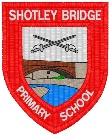 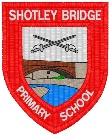 Autumn 1Autumn 2Spring 1Spring 2Summer 1Summer 2InstrumentalY3 UkeleleY3 UkeleleY4 UkeleleY4 UkeleleY5 UkeleleY5 UkeleleReceptionContinuous ProvisionCelebration MusicExploring SoundMusic and MovementMusical StoriesBig BandYear 1All About Me: Pulse and RhythmAnimals: Classical music, dynamics and tempoUnder the Sea: Musical VocabularyFairy Tales: Timbre and rhythmic patternsSuperheroes: Pitch and tempoBy the Sea: Vocal and body soundsYear 2Animals: West African Call and response songTraditional Stories: Orchestral InstrumentsMusical MeSpace: Dynamics, timbre, tempo and motifsOn this Island: British songs and soundsMyths and LegendsYear 3Instrumental: UkuleleInstrumental: UkuleleChinese New Year: Pentatonic melodies and compositionMountains: Creating compositions in response to an animationJazzBalladsYear 4Rock and RollRomans: Adapting and Transposing motifsInstrumental: UkuleleInstrumental: UkuleleRivers: Changes in pitch, tempo and dynamics South America: Samba carnival sounds and instrumentsYear 5BluesLooping and RemixingSouth and West AfricaHoli Festival: Composition to represent the festival of colourInstrumental: UkuleleInstrumental: UkuleleYear 6‘Tech in a Term’‘Tech in a Term’Songs of WW2Pop Art:Theme and VariationsFilm MusicBaroque